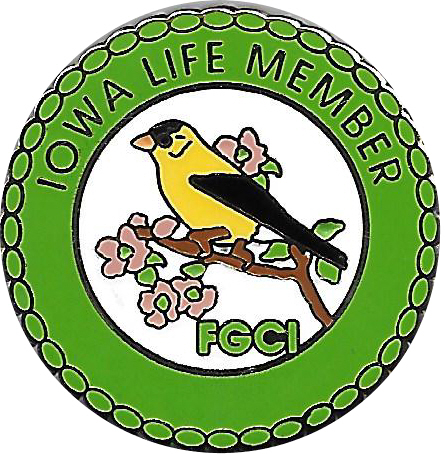 FEDERATED GARDEN CLUBS OF IOWA, INC.STATE LIFE MEMBERSHIP APPLICATIONFGCI Life Membership Donation is $25.00Please PrintName: ______________________________________________________________________________Address: _____________________________________________________________________________City: : ___________ Zip:____________________Phone: ______________________________________ Email: __________________________________Name of Your Garden Club: _____________________________________________________________City of Your Garden Club: ______________________________________________________________Please send application and $25 check (made out to:  Federated Garden Clubs of Iowa)Send To: 	Sandra R. Wales (Life Membership Chair)Further Information or Questions:		Phone (563) 264-0156    Cell (563)299-1873		Email:   wales@machlink.com (The new State Life Member Pin is included with your new Life Membership)